Quick Reference Task Chart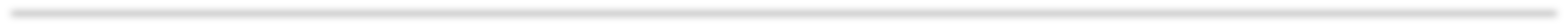 Teaching Task Rubric (Argumentation)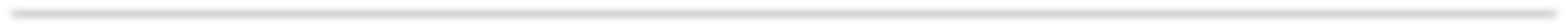 ScoringElementsTeaching Task Rubric (Informational or Explanatory)Teaching Task Rubric (Narrative)1. There are three main categories of Writing Types based on CCSS:Argumentation (CCSS for Writing, Standard 1)Informational or Explanatory (CCSS for Writing, Standard 2)Narrative (CCSS for Writing, Standard 3)2. Within those writing types, there are 9 important text structures (sometimes called “modes of discourse”) that the CCSS require students tobe able to do:Definition: explaining the explicit and implicit meanings of a concept, topic or ideaDescription: providing details that illustrate a character, place or eventProcedural-Sequential: relating chronological or sequential events in some orderSynthesis: summarizing; integrating important elements of an idea, concept or topicAnalysis: examining by breaking down the elements of an idea, topic, concept issue or themeComparison: contrasting similarities and differencesEvaluation: providing a point of view based on a set of principles or criteria; critiquing; recommendingProblem-Solution: examining a problem and proposing a solution(s)Cause-Effect: identifying a cause for an event or condition and examining the effect(s)Designing Instruction Using the LDC Task TemplatesThinkingReadingThe following charts  lay out potential text types (genre) that  can be inserted into template tasks. LITERATURE	     INFORMATIONAL TEMPLATE TASK 1After researching  	(informational texts) on  	(content), write   	(essay or substitute) that argues your position on 	(content). Support your position with evidence from your research. L2 Be sure to acknowledge competing views. L3 Give examples from past or current events or issues to illustrate and clarify your position. (Argumentation/Analysis L1, L2, L3):ExAMPLE(S)Task 1 SS (Argumentation/Analysis L1, L2, L3): After researching academic articles  on censorship, write an editorial that  argues your position on the use of filters by schools.  Support your position with evidence from your research. Be sure to acknowledge competing views.  Give examples from past  or current events or issues to illustrate  and clarify your position.Task 1 SCI (Argumentation/Analysis L1, L2): After researching technical and academic articles  on the use of pesticides in agriculture, write a speech that  argues your position on its use in managing crop production. Support your position with evidence from your research. Be sure to acknowledge competing views.TEMPLATE TASK 2[Insert question.] After reading  	(literature or informational texts), write  	(essay or substitute) that addresses the question and support your position with evidence from the text(s). L2 Be sure to acknowledge competing views. L3 Give examples from past or current events or issues to illustrate and clarify your position. (Argumentation/Analysis L1, L2, L3):ExAMPLE(S)Task 2 ELA (Argumentation/Analysis L1):  Would  you recommend A Wrinkle in Time to a middle school reader? After reading this science fiction novel, write a review that  addresses the question and support your position with evidence from the text.W r iting Students  are asked  to write products established as essential for college readiness by the common core  standards, products that  persuade, inform,  explain, or narrate.Cont ent Teachers are asked to insert content that cuts across  reading, analysis, and writing experiences using  content expectations established by state, district  and school policies and practices. As placeholder for local, discipline-specific decisions, weuse “topics, issues, themes, and concepts” – the body of knowledge involved in a discipline – that  students are expected to learn  during a course  of study.1. Choose Your Template TaskYour template task can:Be argumentation, informationalor explanatory, or narrative.Use an essential question or an“after researching” task.Call for students to develop a definition, a description, a procedural-sequential piece, a synthesis, an analysis, a comparison, an evaluation, a problem-solving piece, or adiscussion of cause and effect.2. Choose Your TopicYour choice should:Address a major issue in your discipline (big enough to be a good investment of 2 to 4 weeks of class time).Fit the state and local standardsfor which you are responsible.Make sense as a subject to teach during the weeks you are planning to schedule this task.5. Create Your Teaching TaskYour prompt should:Use the exact wording of the template.Use your topic, reading texts, and writing text choices to fill in the blanks and brackets.Be both challenging and feasible for students, with a balance of reading demands and writing demands that works well for the intended grade and content.Require sustained writingand effective use of ideas and evidence from the reading texts.Be built out for students by adding introductory background statement and ending with extension if applicable.3. Choose Texts StudentsWill ReadYour choices should:Address your topic.Be short enough to allow close reading and careful analysis.Use and develop academicunderstanding and vocabulary.Where possible, include models of the kind of text students will be writing.Or, you can specify a topic and assign students to research the issue to select texts that address the issue.4. Choose Texts StudentsWill WriteYour choice should:Be a good fit for your topic, template task, and students.Where possible, resemble writing students may need to do in adult life (for example,make an argument in a letter to the editor, or explain a process in a memo to a colleague.)“After Researching”“Essential Question”Argumentation Template TasksArgumentation Template TasksArgumentation Template TasksAnalysisTask 1: After researching ________ (informational texts) on________ (content), write a/an ________ (essay or substitute) that argues your position on ________ (content).  Support your position with evidence from your research. L2 Be sure to acknowledge competing views. L3 Give examples from past or current events or issues to illustrate and clarify your position. Task 2: [Insert question] After reading ________ (literature or informational texts), write a/an ________ (essay or substitute) that addresses the question and support your position with evidence from the text(s).  L2 Be sure to acknowledge competing views. L3 Give examples from past or current events or issues to illustrate and clarify your position. ComparisonTask 3: After researching ________ (informational texts) on________ (content), write a/an ________ (essay or substitute) that compares ________ (content) and argues ________ (content).  Be sure to support your position with evidence from the texts. Task 4: [Insert question] After reading ________ (literature or informational texts), write a/an ________ (essay or substitute) that compares ________ (content) and argues ________ (content).  Be sure to support your position with evidence from the texts. EvaluationTask 5: After researching ________ (informational texts) on________ (content), write a/an ________ (essay or substitute) that discusses ________ (content) and evaluates ________ (content).  Be sure to support your position with evidence from your research. Task 6: [Insert question] After reading ________ (literature or informational texts), write a/an ________ (essay or substitute) that discusses ________ (content) and evaluates ________ (content).  Be sure to support your position with evidence from the texts. Problem- SolutionTask 7: After researching ________ (informational texts) on________ (content), write a/an ________ (essay or substitute) that identifies a problem ________ (content) and argues for a solution. Support your position with evidence from your research. L2 Be sure to examine competing views. L3 Give examples from past or current events or issues to illustrate and clarify your position.Task 8: [Insert question] After reading ________ (literature or informational texts) on ________ (content), write a/an________ (essay or substitute) that identifies a problem________ (content) and argues for a solution ________ (content).  Support your position with evidence from the text(s). L2 Be sure to examine competing views. L3 Give examples from past or current events or issues to illustrate and clarify your position. Cause-EffectTask 9: After researching ________ (informational texts) on________ (content), write a/an ________ (essay or substitute) that argues the causes of ________ (content) and explains the effects ________ (content).  What ________ (conclusions or implications) can you draw? Support your discussion with evidence from the texts.  Task 10: [Insert question] After reading ________ (literature or informational texts) on ________ (content), write a/an________ (essay or substitute) that argues the causes of________ (content) and explains the effects ________(content).  What ________ (conclusions or implications) can you draw? Support your discussion with evidence from the texts. “After Researching”“Essential Question”Informational or Explanatory Template TasksInformational or Explanatory Template TasksInformational or Explanatory Template TasksDefinitionTask 11: After researching ________ (informational texts) on________ (content), write a ________ (report or substitute) that defines ________ (term or concept) and explains ________ (content).  Support your discussion with evidence from your research. L2 What ________ (conclusions or implications) can you draw? Task 12: [Insert question] After reading ________ (literature or informational texts), write a/an ________ (essay, report, or substitute) that defines ________ (term or concept) and explains________ (content).  Support your discussion with evidencefrom the text(s).  L2 What ________ (conclusions or implications) can you draw? DescriptionTask 13: After researching ________ (informational texts) on________ (content), write a ________ (report or substitute) that describes ________ (content).  Support your discussion with evidence from your research.Task 14: [Insert question] After reading ________ (literature or informational texts), write a/an ________ (essay, report, or substitute) that describes ________ (content) and addresses the question. Support your discussion with evidence from the text(s). Procedural- SequentialTask 15: After researching ________ (informational texts) on________ (content), write a ________ (report or substitute) that relates how ________ (content).  Support your discussion with evidence from your research. Task 16: [Insert question] After reading ________ (literature or informational texts) on ________ (content), write a ________ (report or substitute) that relates how ________ (content). Support your discussion with evidence from the text(s). Procedural- SequentialTask 17: After researching ________ (informational texts) on________ (content), developing a hypothesis, and conducting an experiment examining ________ (content), write a laboratory report that explains your procedures and results and confirms or rejects your hypothesis. What conclusion(s) can you draw? SynthesisTask 18: After researching ________ (informational texts) on________ (content), write a ________ (report or substitute) that explains ________ (content).  What conclusions or implications can you draw? Cite at least ________ (#) sources, pointing out key elements from each source. L2 In your discussion, address the credibility and origin of sources in view of your research topic. L3 Identify any gaps or unanswered questions. Optional: Include ________ (e.g. bibliography). Task 19: [Insert question] After reading ________ (literature or informational texts), write a/an ________ (essay or substitute) that explains ________ (content).  What conclusions or implications can you draw? Cite at least ________ (#) sources, pointing out key elements from each source. L2 In your discussion, address the credibility and origin of sources in view of your research topic. L3 Identify any gaps or unanswered questions. Optional: Include (e.g. bibliography). “After Researching”“Essential Question”Informational or Explanatory Template Tasks (Continued)Informational or Explanatory Template Tasks (Continued)Informational or Explanatory Template Tasks (Continued)AnalysisTask 20: After researching ________ (informational texts) on________ (content), write a ________ (report or substitute) that analyzes ________ (content), providing evidence to clarify your analysis. What _______ (conclusions or implications) can you draw? L2 In your discussion, address the credibility and origin of sources in view of your research topic. L3 Identify any gaps or unanswered questions. Optional: Include ________ (e.g. bibliography).  Task 21: [Insert question] After reading ________ (literature or informational texts), write a/an ________ (report, essay or substitutes) that addresses the question and analyzes ________ (content), providing examples to clarify your analysis. What conclusions or implications can you draw? L2 In your discussion, address the credibility and origin of sources in view of your research topic. L3 Identify any gaps or unanswered questions. Optional: Include ___ (e.g. bibliography).     ComparisonTask 22: After researching ________ (informational texts) on________ (content), write a ________ (report or substitute) that compares ________ (content).  L2 In your discussion, address the credibility and origin of sources in view of your research topic. L3 Identify any gaps or unanswered questions. Task 23: [Insert question] After reading ________ (literature or informational texts), write a/an ________ (essay, report, or substitute) that compares ________ (content).  L2 In your discussion, address the credibility and origin of sources in view of your research topic. L3 Identify any gaps or unanswered questions. Cause- EffectTask 24: After researching ________ (informational texts) on________ (content), write a ________ (report or substitute)that examines causes of ________ (content) and explains effects________ (content).  What conclusions or implications can you draw? Support your discussion with evidence from your research. Task 25: [Insert question] After reading ________ (literature or informational texts) on ________ (content), write a ________ (report or substitute) that examines the cause(s) of ________ (content) and explains the effect(s) ________ (content).  What conclusions or implications can you draw? Support yourdiscussion with evidence from the texts. “After Researching”“Essential Question”Narrative Template TasksNarrative Template TasksNarrative Template TasksDescriptionTask 26: After researching ________ (informational texts) on________ (content), write a ________ (narrative or substitute) that describes ________ (content).  L2 Use ___ (stylistic devices) to develop a narrative. L3 Use ___ (techniques) to convey multiple storylines.Task 27: [Insert question] After reading ________ (literature or informational texts), write a ________ (narrative or substitute) from the perspective of ________ (content).  L2 Use ________ (stylistic devices) to develop a narrative effect in your work. L3  Use ________ (techniques) to convey multiple storylines.Procedural- SequentialTask 28: After researching ________ (informational texts) on_____ (content), write a ________ (narrative or substitute) that relates ________ (content) and the events that ________ (content).  L2 Use ________ (stylistic devices) to develop your work. L3 Use ________ (techniques) to convey multiple storylines. Task 29: [Insert question] After reading ________ (literature or informational texts) about ________ (content), write a________ (narrative or substitute) that relates ________ (content).  L2 Use ________ (stylistic devices) to develop your work. ScoringElementsNot YetNot YetApproaches ExpectationsApproaches ExpectationsApproaches ExpectationsMeets ExpectationsMeets ExpectationsMeets ExpectationsAdvancedAdvancedScoringElements11.51.522.52.533.53.54FocusAttempts to address prompt, but lacks focus or is off-task.Addresses prompt appropriately and establishes a position, but focus is uneven.Addresses prompt appropriately and maintains a clear, steady focus. Provides a generally convincing position.Addresses all aspects of prompt appropriately with a consistently strong focus and convincing position.ControllingIdeaAttempts to establish a claim, but lacks a clear purpose. (L2) Makes no mention of counter claims.Establishes a claim. (L2) Makes note of counter claims.Establishes a credible claim. (L2) Develops claim and counter claims fairly.Establishes and maintains a substantive and credible claim or proposal. (L2) Develops claims and counter claims fairly and thoroughly.Reading/ ResearchAttempts to reference reading materials to develop response, but lacks connections or relevance to the purpose of the prompt.Presents information from reading materials relevant to the purpose of the prompt with minor lapses in accuracy or completeness.Accurately presents details from reading materials relevant to the purpose of the prompt to develop argument or claim.Accurately and effectively presents important details from reading materials to develop argument or claim.DevelopmentAttempts to provide details in response to the prompt, but lacks sufficient development or relevance to the purpose of the prompt. (L3) Makes no connections or a connection that is irrelevant to argument or claim.Presents appropriate details to support and develop the focus, controlling idea, or claim, with minor lapses in the reasoning, examples, or explanations. (L3) Makes a connection with a weak or unclear relationship to argument or claim.Presents appropriate and sufficient details to support and develop the focus, controlling idea, or claim.(L3) Makes a relevant connection to clarify argument or claim.Presents thorough and detailed information to effectively support and develop the focus, controlling idea, or claim. (L3) Makes a clarifying connection(s) that illuminates argument and adds depth to reasoning.OrganizationAttempts to organize ideas, but lacks control of structure.Uses an appropriate organizational structure for development of reasoning and logic, with minor lapses in structure and/or coherence.Maintains an appropriate organizational structure to address specific requirements of the prompt. Structure reveals the reasoning and logic of the argument.Maintains an organizational structure that intentionally and effectively enhances the presentation of information as required by the specific prompt. Structure enhances development of the reasoning and logic of the argument.ConventionsAttempts to demonstrate standard English conventions, but lacks cohesion and control of grammar, usage, and mechanics. Sources are used without citation.Demonstrates an uneven command of standard English conventions and cohesion. Uses language and tone withsome inaccurate, inappropriate,or uneven features. Inconsistently cites sources.Demonstrates a command of standard English conventions and cohesion, with few errors. Response includes language and tone appropriate to the audience, purpose, and specific requirements of the prompt. Citessources using appropriate format withonly minor errors.Demonstrates and maintains a well- developed command of standard English conventions and cohesion, with few errors. Response includes language and tone consistently appropriate to the audience, purpose, and specific requirements of the prompt. Consistently cites sources using appropriate format.ContentUnderstandingAttempts to include disciplinary content in argument, but understanding of content is weak; content is irrelevant, inappropriate, or inaccurate.Briefly notes disciplinary content relevant to the prompt; shows basic or uneven understanding of content; minor errors in explanation.Accurately presents disciplinary content relevant to the prompt with sufficient explanations that demonstrate understanding.Integrates relevant and accurate disciplinary content with thorough explanations that demonstrate in-depth understanding.ScoringElementsNot YetNot YetApproaches ExpectationsApproaches ExpectationsApproaches ExpectationsMeets ExpectationsMeets ExpectationsMeets ExpectationsAdvancedAdvancedScoringElements11.51.522.52.533.53.54FocusAttempts to address prompt but lacks focus or is off-task.Addresses prompt appropriately, but with a weak or uneven focusAddresses the prompt appropriately and maintains a clear, steady focus.Addresses all aspects of the prompt appropriately and maintains a strongly developed focus.ControllingIdeaAttempts to establish a theme or storyline, but lacks a clear or sustained purpose.Establishes a theme or storyline, but purpose is weak, with some lapses in coherence.Establishes a theme or storyline, with a well-developed purpose carried through the narrative.Establishes a compelling theme or storyline, with a well developed purpose carried through the narrative through skillful use of narrative techniques.Reading/ ResearchDirectly restates information from reading materials, interviews, and/or visual materials; uses materials inaccurately, OR information from source materials is irrelevant for the purpose at hand.Uses reading materials, interviews, and/or visual materials with minor lapses in cohesion, accuracy or relevance.Accurately integrates reading material, interviews, and/or visual material to authenticate the narrative.Accurately and seamlessly integrates reading material, interviews, and/or visual material to authenticate the narrativeDevelopmentDescriptions of experiences, individuals, and/or events are overly simplified or lack details.L2 Attempts to use stylistic devices (e.g., imagery, tone, humor, suspense) but devices are used awkwardly or do not serve the purpose of the narrativeDevelops experiences, individuals, and/or eventswith some detail but sense of time, place, or character remains at the surface level. L2 Uses appropriate stylistic devices (e.g., imagery, tone, humor, suspense) unevenlyDevelops experiences, individuals, and/or events with sufficient detail to add depth and complexity to the sense of time, place, or character.L2 Uses appropriate stylistic devices(e.g., imagery, tone, humor, suspense)to support the purpose of the narrative.Elaborates on experiences, individuals, and/or events with comprehensive detail to add depth and complexity to thesense of time, place, or character.L2 Skillfully integrates appropriate stylistic devices (e.g. imagery, tone, humor, suspense) to support the purpose of the narrative.OrganizationAttempts to use a narrative structure; composition is disconnected or rambling.Applies a narrative structure (chronological or descriptive), with some lapses incoherence or awkward use ofthe organizational structure.Applies a narrative structure (chronological or descriptive) appropriate to the purpose, task, and audience; storyline clearly conveys the theme or purposeApplies a complex narrative structure (chronological or descriptive) appropriate to the purpose, task and audience. that enhances communication of theme or purpose and keeps the reader engagedConventionsLacks control of grammar, usage, and mechanics; little or ineffective use of transitions.Demonstrates an uneven command of standard English; inconsistently uses transitions between sentences and paragraphs to connect ideas.Demonstrates a command of standard English conventions with few errors; consistently uses transitions between sentences and paragraphs to connect ideas. Provides bibliography or works consulted when prompted.Demonstrates a well-developed command of standard English conventions; effectively uses transitions between sentences and paragraphs to connect ideas. Provides bibliography or works consulted when prompted.ContentUnderstandingAttempts to include disciplinary content, but understanding of content is weak; content is irrelevant, inappropriate, or inaccurate.Briefly notes disciplinary content relevant to the prompt; shows basic or uneven understanding of content; minor errors in explanations.Accurately presents disciplinary content relevant to the prompt with sufficient explanations that demonstrate understanding.Integrates relevant and accurate disciplinary content with thorough explanations that demonstrate in-depth understanding.READING STANDARDS FOR ARGUMENTATIONREADING STANDARDS FOR ARGUMENTATION“Built-in” Reading Standards“When Appropriate” Reading Standards1 – Read closely to determine what the text says explicitly and to make logical inferences from it; cite specific textual evidence when writing or speaking to support conclusions drawn from the test.3 – Analyze how and why individuals, events, and ideas develop and interact over the course of a text.2 – Determine central ideas or themes of a text and analyze their develop-ment; summarize the key supporting details and ideas.5 – Analyze the structure of texts, including how specific sentences, paragraphs, and larger portions of the text (e.g., section, chapter, scene, or stanza) relate to each other and the whole.4 – Interpret words and phrases as they are used in a text, including determin- ing technical, connotative, and figurative meanings, and analyze how specific word choices shape meaning or tone.6 – Assess how point of view or purpose shapes the content and style of a text.10 – Read and comprehend complex literary and informational texts indepen-dently and proficiently.7 – Integrate and evaluate content presented in diverse formats and media, including visually and quantitatively, as well as in words.8 – Delineate and evaluate the argument and specific claims in a text, includ- ing the validity of the reasoning as well as the relevance and sufficiency of the evidence.9 – Analyze how two or more texts address similar themes or topics in order to build knowledge or to compare the approaches the authors take.WRITING STANDARDS FOR ARGUMENTATIONWRITING STANDARDS FOR ARGUMENTATION“Built-in” Writing Standards“When Appropriate” Writing Standards1 – Write arguments to support claims in an analysis of substantive topics or texts, using valid reasoning and relevant and sufficient evidence.2 – Write informative/explanatory texts to examine and convey complex ideas and information clearly and accurately through the effective selection, organi- zation, and analysis of content.4 – Produce clear and coherent writing in which the development, organiza-tion, and style are appropriate to task, purpose, and audience.3 – Write narratives to develop real or imagined experiences or events using effective technique, well-chosen details, and well-structured event sequences.5 – Develop and strengthen writing as needed by planning, revising, editing, rewriting, or trying a new approach.6 – Use technology, including the Internet, to produce and publish writing andto interact and collaborate with others.9 – Draw evidence from literary or informational texts to support analysis, reflection, and research.7 – Conduct short as well as more sustained research projects based on fo- cused questions, demonstrating understanding of the subject under investigation.10 – Write routinely over extended time frames (time for research, reflection, and revision) and shorter time frames (a single sitting or a day or two) for a range of tasks, purposes, and audience.8 – Gather relevant information from multiple print and digital sources, assess the credibility and accuracy of each source, and integrate the information while avoiding plagiarism.READING STANDARDS FOR INFORMATIONAL OR EXPLANATORYREADING STANDARDS FOR INFORMATIONAL OR EXPLANATORY“Built In” Reading Standards“When Appropriate” Reading Standards1 – Read closely to determine what the text says explicitly and to make logical inferences from it; cite specific textual evidence when writing or speaking to support conclusions drawn from the test.3 – Analyze how and why individuals, events, and ideas develop and interact over the course of a text.2 – Determine central ideas or themes of a text and analyze their develop-ment; summarize the key supporting details and ideas.5 – Analyze the structure of texts, including how specific sentences, paragraphs, and larger portions of the text (e.g. a section, chapter, scene, or stanza) relateto each other and the whole.4 – Interpret words and phrases as they are used in a text, including determin- ing technical, connotative, and figurative meanings, and analyze how specific word choices shape meaning or tone.7 – Integrate and evaluate content presented in diverse formats and media, including visually and quantitatively, as well as in words.6 – Assess how point of view or purpose shapes the content and style of a text.8 – Delineate and evaluate the argument and specific claims in a text, includ- ing the validity of the reasoning as well as the relevance and sufficiency of the evidence.10 – Read and comprehend complex literary and informational texts indepen-dently and proficiently.9 – Analyze how two or more texts address similar themes or topics in order to build knowledge or to compare the approaches the authors take.WRITING STANDARDS FOR INFORMATIONAL OR EXPLANATORYWRITING STANDARDS FOR INFORMATIONAL OR EXPLANATORY“Built-in” Writing Standards“When Appropriate” Writing Standards2 – Write informative/explanatory texts to examine and convey complex ideas and information clearly and accurately through the effective selection, organi- zation, and analysis of content.1 – Write arguments to support claims in an analysis of substantive topics or texts, using valid reasoning and relevant and sufficient evidence.4 – Produce clear and coherent writing in which the development, organiza-tion, and style are appropriate to task, purpose, and audience.3 – Write narratives to develop real or imagined experiences or events using effective technique, well-chosen details, and well-structured event sequences.5 – Develop and strengthen writing as needed by planning, revising, editing, rewriting, or trying a new approach.6 – Use technology, including the Internet, to produce and publish writing andto interact and collaborate with others.9 – Draw evidence from literary or informational texts to support analysis, reflection, and research.7 – Conduct short as well as more sustained research projects based on focused questions, demonstrating understanding of the subject under investiga- tion.10 – Write routinely over extended time frames (time for research, reflection, and revision) and shorter time frames (a single sitting or a day or two) for a range of tasks, purposes, and audience.8 – Gather relevant information from multiple print and digital sources, assess the credibility and accuracy of each source, and integrate the information while avoiding plagiarism.READING STANDARDS FOR NARRATIVEREADING STANDARDS FOR NARRATIVE“Built In” Reading Standards“When Appropriate” Reading Standards1 – Read closely to determine what the text says explicitly and to make logical inferences from it; cite specific textual evidence when writing or speaking to support conclusions drawn from the text.3 – Analyze how and why individuals, events, and ideas develop and interact over the course of a text. (Always applies with narrative L2 and L3 tasks)2 – Determine central ideas or themes of a text and analyze their develop-ment; summarize the key supporting details and ideas.5 – Analyze the structure of texts, including how specific sentences, paragraphs, and larger portions of the text (e.g., section, chapter, scene, or stanza) relate to each other and the whole. (Always applies with narrative L2 and L3 tasks)4 – Interpret words and phrases as they are used in a text, including determin- ing technical, connotative, and figurative meanings, and analyze how specific word choices shape meaning or tone.7 – Integrate and evaluate content presented in diverse formats and media, including visually and quantitatively, as well as in words.6 – Assess how point of view or purpose shapes the content and style of a text.8 – Delineate and evaluate the argument and specific claims in a text, includ- ing the validity of the reasoning as well as the relevance and sufficiency of the evidence.10 – Read and comprehend complex literary and informational texts indepen-dently and proficiently.9 – Analyze how two or more texts address similar themes or topics in order to build knowledge or to compare the approaches the authors take.WRITING STANDARDS FOR NARRATIVEWRITING STANDARDS FOR NARRATIVE“Built-in” Writing Standards“When Appropriate” Writing Standards3 – Write narratives to develop real or imagined experiences or events using effective technique, well-chosen details, and well-structured event sequences.1 – Write arguments to support claims in an analysis of substantive topics or texts, using valid reasoning and relevant and sufficient evidence.4 – Produce clear and coherent writing in which the development, organiza-tion, and style are appropriate to task, purpose, and audience.2 – Write informative/explanatory texts to examine and convey complex ideas and information clearly and accurately through the effective selection, organi- zation, and analysis of content.5 – Develop and strengthen writing as needed by planning, revising, editing, rewriting, or trying a new approach.6 – Use technology, including the Internet, to produce and publish writing andto interact and collaborate with others.9 – Draw evidence from literary or informational texts to support analysis, reflection, and research.7 – Conduct short as well as more sustained research projects based on focused questions, demonstrating understanding of the subject under investiga- tion.10 – Write routinely over extended time frames (time for research, reflection, and revision) and shorter time frames (a single sitting or a day or two) for a range of tasks, purposes, and audience.8 – Gather relevant information from multiple print and digital sources, assess the credibility and accuracy of each source, and integrate the information while avoiding plagiarism.FictionOr substitute: adventure stories, historical fiction, mysteries, fantasy, science fiction, realistic  fiction, allegories, parodies, satire, graphic novelsDramaOr substitute: One-act and multiple-act plays (both in written  form and in film)PoetryOr substitute: narrative poems, lyrical poems, free verse poems, sonnets, odes, ballads, epicsFolk literatureOr substitute: myths, fables, fairy tales, legends, folktales, tall talesEssayOr substitute: review, article, editorial, speech, proposalReportOr substitute: article, lab report, manualNarrativeOr substitute: article, account, biography, play/script